Helen Smith, Inverbarn, Monymusk, Inverurie AB51 7HPTel: 01467 651813                   Mobile: 07544 535165           	email: ndswimcon@gmail.com «First_name» «Surname»«Address_1»«Address_2»«Address_3»«Address_4»«Postcode»		                             				24th July 2016SASA District Regional Squads – North District 2016Dear «First_name»,Congratulations!  As a result of your Meet performances during 2015/16 season, you have been selected by Scottish Swimming to participate in the District Regional Programme for 2016.  Your Squad sessions will be 2 x Level «Level»  Education/Training Days as detailed below.  *Swimmers will be selected for the third training day based on their commitment, attitude and performance at the first two training days as assessed by the Lead and Assistant coaches.This year SASA North District swimmers achieved the selection criteria for the programme and all North DRP training will take place at Aberdeen Aquatics Centre.Swimmers are required to commit to attendance on all three days.  If for any reason you are unable to attend any of the training days, you will not be accepted on the programme. The programme of activities for the Education/Training Days will be part of a National Curriculum that all Regional Squads in Scottish Swimming will be working to.   There will be one Lead Coach responsible for both Squads, supported by up to two Assistant Coaches.DRP Squad members will be required to commit to a contract and Code of Conduct.Further details will be forwarded to you in due course if you accept your place.Please consult your coach and let me know as soon as possible whether or not you intend to accept the offered place by emailing me at ndswimcon@gmail.comIf you are taking up the offered place, please also complete and return the enclosed Swimmer Contract and Medical Information/Parental Consent forms by post to the above address by 26 August.  If I have not heard from you by this date I will assume that you are not accepting the offered place and will notify Scottish Swimming accordingly.Congratulations once again and please do not hesitate to contact me if you require further information.Kind Regards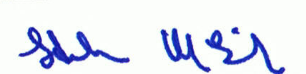 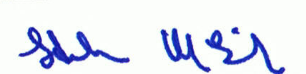 Helen SmithVenueDay/StartLead CoachDatesDatesDatesAberdeen Aquatics CentreSun/0800Andrew Addison25 Sep23 Oct4 Dec* 